Индикаторы тревожности: пол-года СВО, партийные индексы и программыЦентр исследований политической культуры России и Отдел ЦК КПРФ по проведению избирательных кампаний, а также Отдел информационных технологий провели очередной мониторинговый Всероссийский экспресс–опрос населения. В ходе исследования было замерено восприятие хода специальной военной операции союзных вооруженных сил РФ и ЛДНР на Украине, а также текущее состояние индикаторов тревожности массового сознания.В настоящем отчете представлены данные инициативного всероссийского опроса от 8–28 августа 2022 года (ОРП–ЦИПКР–8-2808/2022. Данный отчет составлен по данным «пилотажного» исследования, которое проводится на базе основной выборки (квотированной по половозрастной структуре и урбаностратам) в 1500 респондентов из 128 населённых пунктов РФ, погрешность не более 3,5%.I.Общественные страхи и угрозыКак и в предыдущем мониторинговом исследовании, респондентам задали вопрос о самых больших страхах-проблемах. Это делается уже более двух лет по ходу развития пандемии, а теперь ведется «замер страхов» в условиях специальной военной операции на Украине. Цель – выяснить наиболее важную проблему сегодняшнего дня, в т.ч. насколько важное место занимают в жизни опрошенных по своим последствиям различные факторы-раздражители: пандемия, осложнение международной ситуации, экономическое положение, военные действия (табл.1).Таблица 1.Какая из названных проблем сегодня для Вас кажется наиболее важной?Примечание: * В данном исследовании мнение не предлагалось** В данном исследовании вместо ответа о конституционном голосовании был вариант о выборах в ГосдумуЕсли с начала 2021 года пик раздражений и страхов в российском обществе приходился на проблему роста цен, затмевая все коронавирусные проблемы, затем на старте СВО на первом месте оказались военно-политические страхи. А теперь – опять вопросы роста цен и выживанияКоронавирус. Напомним, что в «первую волну» в 2020 году на пике коронавирусных страхов они охватывали 31% россиян, во вторую волну в том же году – уже 43%. В разгар третьей волны показатель пандемийного «ужаса» упал до 10%. К концу 2021 года, когда пошли ужесточения вплоть до куар-кодизации всей страны коронавирусные страхи опять выросли – до 18%, приближаясь к показателям апрельского локдауна 2020 года. В условиях геополитического катаклизма, связанного с Украиной, коронавирусные страхи смогли захватить только 4% опрошенных. Сейчас, вроде бы сезонное повышение внимания к заболеванию, но нынешний уровень тревожности из-за коронавируса невысокий – 5%. Плюс ограничения из-за коронавируса раздражают еще 1% избирателей. В итоге, по коронавирусу сохраняется минимальный показатель за два года мониторингаРост цен, вопросы выживания. Ключевым фактором недовольства остается рост цен. Если в марте 2022 года на эту проблему сетовали 23% опрошенных, то сейчас уже 36%. Плюс еще 4% страшатся проблем выживания в целом, а 3% называют страхи потери работы.Итого 43% россиян объявляют важнейшими поводами для страхов и раздражения – рост цен и вопросы выживания.Напомним, весь прошедший 2021 год раздражение от роста цен и страхи выживания были доминирующими. И уступили лидерство лишь в начале СВО военно-политическим угрозам. Заметим, что год назад, еще в сентябре 2021 года этот показатель страхов выживания из-за роста цен доходил до 45%, а в августе и июне был 40%. Так что нынешний август, по сути – это повторение социально-экономических тревог, что наблюдались ровно в это же время год назад.Угроза войны и международная ситуация. В течение двух лет мониторинга видно, как влияла на массовое сознание пропагандистская риторика «осажденной крепости». Первый пик – в мае 2021 года. Тогда эти страхи доминировали почти у каждого пятого россиянина. Затем угроза войны и осложнение международной ситуации в качестве страхов отступили. И их называло почти вдвое меньше россиян – в совокупности 11%. В сентябре эти показатели страхов на были на минимуме – 7%. А к концу 2021 года – на максимуме – 21%.И вот события после начала СВО на Украине 24 февраля 2022 года привели к тому, что угроза войны и осложнение международной обстановки пугают три пятых избирателей, т.е. в три раза больше, чем на пике, в конце прошлого года (гр.1). Сейчас же, в августе 2022 года, доминировавшая на старте СВО военно-политическая проблематика, судя по всему, оказалась «обжита» массовым сознанием. И военные страхи называют доминирующим менее трети опрошенных: 11% отмечают осложнение международной обстановки, а еще 19% сетуют на военные угрозы и опасности.График 1Динамика обобщенных страхов и раздражений россиян в 2020-2022 гг. (пандемия, выживание и угроза войны)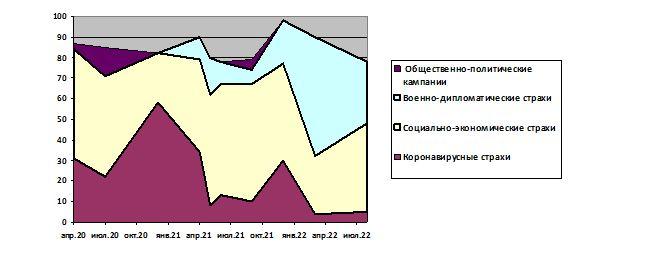 Обобщенно говоря: коронавирусные страхи доминировали до декабря 2020 года, с повторным пиком в декабре 2021 года. Военно-дипломатические страхи постепенно усиливались и достигли пика в марте 2022 года. Но как только, каждая из этих напастей становилась привычной и «обживалась» обществом на первое место возвращались социально-экономические тревоги. Так было при отступлении ковида, и при привыкании к ситуации с СВО.II. Отношение к СВО на Украине По ходу мониторингового исследования у респондентов выяснялось отношение к ключевым для судеб страны решениям верховной политической власти – признанию суверенитета Луганской и Донецкой Народных республик и началу на Украине специальной военной операции Вооруженных Сил России в союзе с вооруженными формированиями ЛДНР.Ответы на вопрос «Поддерживаете ли Вы объявленную Путиным военную спецоперацию по демилитаризации и денацификации Украины?» показывают, что за полгода общее одобрение не сократилось и достигло четырех пятых от всех граждан, согласившихся отвечать на данный вопрос (гр.2).График 2.Поддерживаете ли Вы объявленную Путиным военную спецоперацию по демилитаризации и денацификации Украины? 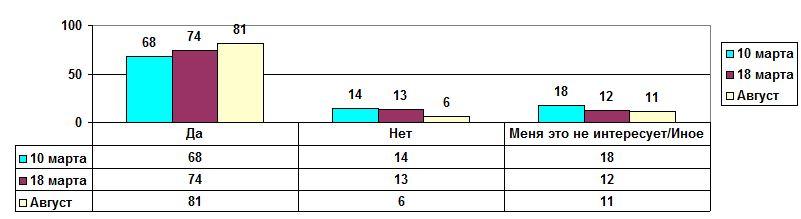  Да, уровень поддержки спецоперации с момента ее начала вырос с 68 до 81% (среди тех, кто соглашается отвечать на данный вопрос). И доля противников, твердо заявляющих в интервью о своем ее неприятии – сокращается (с 13-14% до 6%). Но при этом остается стабильной доля уклончивых ответов (11-12% мнений).Любопытна степень осведомленности граждан в том, по инициативе какой политической силы были приняты президентом Путиным решения о признании суверенитета ЛДНР, по сути, положившие начало СВО на Украине (табл.2).Таблица 2Не вспомните, по инициативе какой партии Дума обратилась к Президенту, и он признал суверенитет Донецкой и Луганской народных Республик?Напомним, инициатором соответствующего обращения Госдумы к президенту была фракция КПРФ. Так вот, спустя полгода, в массовом сознании этот факт практически стерт и не актуализирован.Абсолютное большинство граждан полагает, что инициаторам думского решения была … «Единая Россия» (58%). И только 1% респондентов дает правильный ответ.Как видим, общественное мнение настолько пластично, что готово признавать даже несуществующие политические факты.На схеме 1 партийно-политический профиль поддерживающих проведение СВО на Украине. Среди электората «ЕР» и КПРФ доля поддерживающих проведение СВО на Украине выше среднего показателя. В августе к среднему показателю (чуть превысив его) подошли и избиратели СРЗП (в марте уровень поддержки был ниже среднего)Схема 1Партийно-политический профиль поддерживающих проведение СВО на Украине (красным – показатель выше среднего уровня поддержки)В электорате ЛДПР, «Яблоко», мелких других партий, не определившихся с партийным выбором и не желающих голосовать, доля сторонников СВО ниже среднего показателя.Таким, образом, среди ответивших на вопрос о поддержке или не поддержке СВО четыре пятых – это зона поддержки.Ниже рассмотрим качество этой поддержки.III. Граждане о достижении целей СВО и необходимости ее продолжения В августе, в отличие от мартовского опроса, выяснилось в ходе мониторинга страхов и тревог, что сам факт военных действий на Украине и кардинального осложнения международной обстановки ушел на второй план и уступил приоритет остроте социально-экономических проблем. Видимо, одной из причин этого стала рутинизация в массовом сознании самой СВО, как нечто далекого, заграничного. На это накладывается и ощущение частично выполненных целей СВО (табл.3).Таблица 3По-Вашему мнению, за прошедший период военной спецоперации Россия достигла целей спецоперации?Примерно каждый шестой (15%) заявил, что Россия уже достигла целей СВО, а еще треть согласившихся на интервью респондентов заявили о том, что достигла наполовину. Плюс каждый пятый (20%) не вдаваясь в подробности заявил о вере, что Россия скоро достигнет поставленных целей.Итак, зона оценок достижения целей СВО имеет три кольца – 15% уже считающих, что Россия победила, еще 20% - что скоро победит, а 31% полагают, что пока достигнута лишь половина победы. Это примерно две трети опрошенных.На этом фоне каждый пятый (19%) объявил, что не знает целей СВО и тем самым уклонился от политических оценок. Еще 12% объявили твердо – нет, Россия не достигла целей СВО. Плюс 2% объявили, что спустя полгода Россия еще только в начале достижения целей. Как видим, зона мягкого и жесткого оппонирования и критических оценок хода СВО – почти треть избирателей.Партийно-политический профиль граждан, оценивающих ту или иную степень реализации целей СВО представлен на схеме 2.Схема 2Партийно-политический профиль граждан, оценивающих позитивно и критически ход СВО (красным – показатель выше среднего уровня поддержки)Эйфорично оценивают степень достижения целей СВО в электоратах «ЕР», СРЗП и «НЛ».Однозначно критично оценки выше среднего в электоратах «ЕР», КПРФ, а также не определившихся с партийным выбором и не ходящих на выборы.Не знают целей СВО выше среднего уровня избиратели ЛДПР, СРЗП, «Яблоко» и не определившиеся в партийном выборе.Дипломатично заявили, что цели СВО скоро будут достигнуты в большей мере сторонники «ЕР», ЛДПР и мелких, «других» партий.Оценивают реализацию целей СВО наполовину выше среднего в электорате КПРФ, «Яблоко» и неопределившиеся в политическом выборе граждане.О том, что Россия лишь в самом начале достижения целей СВО больше всего полагают в электоратах «ЕР» и КПРФ.Как видим, электорат «ЕР» наиболее оптимистично смотрит на ход достижения целей СВО. Избиратели КПРФ, поддерживая СВО, весьма критичны к степени достижения целей. А вот в электорате ЛДПР, СРЗП предпочли спрятаться за утверждения, что не знают целей или уклончиво оптимистично заявляют, что Россия скоро достигнет целей СВО.IV. Граждане о необходимости ее продолжения СВОРеспондентам было предложено высказать точку зрения на необходимость продолжения или остановки СВО на данном этапе ее реализации и достижения целей (табл.4)Таблица 4По-Вашему мнению, на данном этапе Россия должна остановить военную спецоперацию или продолжить?Как видим, 60% твердо за продолжение СВО на нынешнем этапе. За остановку СВО – 14% опрошенных.Партийно-политический профиль граждан, оценивающих ту или иную степень реализации целей СВО представлен на схеме 2.В электоратах «ЕР» и КПРФ однозначно за продолжение СВО. Сюда же примыкают избиратели «СРЗП» и «НЛ».Однозначно доминирование мнения остановить СВО в электорате ЛДПР и «Яблоко».Нет мнения, преимущественно, у избирателей ЛДПР и не определившихся в партийно-политическом выборе.Схема 2Партийно-политический профиль граждан, предлагающих продолжить или остановить СВО (красным – показатель выше среднего уровня поддержки)Как видим, вопрос продолжить или остановить СВО более жестко позволяет вычленить в массовом сознании отношение к этому рубежному событию в современной политической истории России. Одно дело давать общий ответ о поддержке СВО (81%), другое твердо заявить о необходимости продолжить СВО (60%), тем самым признав, что ее цели далеко еще не реализованы.V. Осведомленность граждан об антикризисной программе «Двадцать неотложных мер для преображения России»Для понимания эффективности действия информационных каналов коммуникации партий с обществом респондентом было предложено сообщить об осведомленности в партийной программе КПРФ «Двадцать неотложных мер для преображения России» (табл.5).Таблица 5КПРФ предложила антикризисную программу «Двадцать неотложных мер для преображения России». Вы слышали о такой программе коммунистов?Как видим, массовый, не политизированный избиратель до сих пор не осведомлен об антикризисной программе КПРФ.Зона пропагандистского влияния партии – это 10-11% избирательного корпуса.Посмотрим на партийно-политический профиль граждан, заявляющих о той или иной степени знакомства с антикризисной программой КПРФ (схема 3).Схема 3Партийно-политический профиль граждан, заявляющих о той или иной степени знакомства с антикризисной программой КПРФ (красным – показатель выше среднего уровня поддержки)Как видим, ничего не слышали про антикризисную программу КПРФ выше среднего в электоратах «ЕР», ЛДПР, СРЗП, «Яблока», других партий.Что-то слышало про «Двадцать неотложных мер» половина нынешнего электората КПРФ и чуть выше среднего – избиратели СРЗП и «НЛ», а также неопределившихся в партийно-политическом выборе граждан.Выше среднего ознакомились с программой КПРФ в электоратах КПРФ и «ЕР» (здесь, видимо, те, кто активно оппонирует КПРФ).Как видим, зона коммуникации КПРФ с избирательным корпусом страны традиционно охватывает электорат КПРФ плюс чуть-чуть электораты СРЗП и «НЛ», а также не определившихся в партийно-политическом выборе граждан. Но этот слой весьма узок. Оценочно – это 10-11 млн избирателей.V. Некоторые выводы1. В ходе традиционного мониторинга вновь выяснилось, какая в нынешней ситуации наиболее важная проблема, в т.ч. насколько важное место занимает в жизни опрошенных по своим последствиям пандемия, осложнение международной ситуации и военная операция на Украине, экономическое положение. Обобщенно говоря, социально-экономические тревоги, страхи из-за роста цен и проблем выживания вновь вышли на первое место, опередив страхи из-за военных действий на Украине и осложнения международной обстановки. За полгода значение социально-экономических тревог выросло с 38% до 43%. А вот к военно-международным страхам люди попривыкли. И значимость упала с 58% до 30%.2. Лабильность страхов, возможность манипулирования ими в массовом сознании предопределена высокой степенью невротизации российского общества. Лавинообразный рост проявлений посттравматического синдрома и тревожно-депрессивных состояний, как фиксируют специалисты, относится не только к участникам СВО, но и ко всему российскому обществу. Когда накапливается раздражение и усталость от одного фактора страха, чудным образом происходит его замена на другой. Всё это генерирует повышенную неустойчивость, истероидность весомой части населения, нарастание агрессивности, что уже сказывается на отношении к основным политическим акторам.3. По ходу опроса у респондентов выяснялось отношение к ключевому для судеб страны решению верховной политической власти – началу на Украине специальной военной операции Вооруженных Сил России в союзе с вооруженными формированиями ЛДНР. Невротизация общества проявилась и в ходе опроса повышенным уровнем отказов от интервью. Декларации о поддержке самой специальной военной операции на Украине сделали восемь из десяти граждан, согласившихся отвечать на этот вопрос.4. Партийно-политический профиль, поддерживающих признание суверенитета ЛДНР и проведение СВО на Украине почти не изменился за полгода. Среди электората «ЕР», КПРФ доля поддерживающих проведение СВО на Украине выше среднего показателя. В августе к среднему показателю (чуть превысив его) подошли и избиратели СРЗП (в марте уровень поддержки был ниже среднего)В электорате ЛДПР, «Яблоко», мелких других партий, не определившихся с партийным выбором и не желающих голосовать, доля сторонников СВО ниже среднего показателя.5.      Любопытна степень осведомленности граждан в том, по инициативе какой политической силы были приняты президентом Путиным решения о признании суверенитета ЛДНР, по сути, положившие начало СВО на Украине. Так вот, спустя полгода в массовом сознании абсолютное большинство граждан полагает, что инициаторам думского решения была … «Единая Россия» (58%). И только 1% респондентов дает правильный ответ – инициатор КПРФ. Как видим, общественное мнение настолько пластично, что готово признавать даже несуществующие политические факты.6. При оценке степени достижения целей СВО полной разнобой в массовом сознании. Зона оценок достижения целей СВО имеет три кольца – 15% уже считающих, что Россия победила, еще 20% - что скоро победит, а 31% полагают, что пока достигнута лишь половина победы. Это примерно две трети опрошенных. На этом фоне каждый пятый (19%) объявил, что не знает целей СВО и тем самым уклонился от политических оценок. Еще 12% объявили твердо – нет, Россия не достигла целей СВО.7. Электорат «ЕР» наиболее оптимистично смотрит на ход достижения целей СВО. Избиратели КПРФ, поддерживая СВО, весьма критичны к степени достижения целей. А вот в электорате ЛДПР, СРЗП предпочли спрятаться за утверждения, что не знают целей или уклончиво оптимистично заявляют, что Россия скоро достигнет целей СВО8. Примерно в таком же соотношении – две трети на треть – высказали граждане свою точку зрения на необходимость продолжения или остановки СВО на данном этапе ее реализации и достижения целей. Да, 60% твердо за продолжение СВО на нынешнем этапе. За остановку СВО – 14% опрошенных плюс 24% скрылись за формулировкой «нет мнения». В электоратах «ЕР» и КПРФ однозначно за продолжение СВО. Сюда же примыкают избиратели СРЗП и «НЛ».Однозначно доминирование мнения остановить СВО в электорате ЛДПР и «Яблоко».10. Вопрос продолжить или остановить СВО более жестко позволяет вычленить в массовом сознании отношение к этому рубежному событию в современной политической истории России. Как видим, одно дело давать общий ответ о поддержке СВО (81%), другое твердо заявить о необходимости продолжить СВО (60%), тем самым признав, что ее цели далеко еще не реализованы.11. Для понимания эффективности действия информационных каналов коммуникации партий с обществом респондентом было предложено сообщить об осведомленности в партийной программе КПРФ «Двадцать неотложных мер для преображения России». Осведомленность о программе в той или иной степени – 11%. Как видим, зона коммуникации КПРФ с избирательным корпусом страны традиционно охватывает электорат КПРФ плюс чуть-чуть электораты СРЗП и «НЛ», а также не определившихся в партийно-политическом выборе граждан. Но это слой достаточно узок. Оценочно – это 10-12 млн избирателей.Исполнители исследования:Фокина Н.В., консультант ЦК КПРФ, Д.А. Стрелков, зав. сектором отдела ЦК КПРФ, А.М.Михальчук, зав.сектором отдела ЦК КПРФ, С.П. Обухов, доктор политических наук, Полевые работы – Е.В. Козин, зам. зав. Отделом информационных технологий ЦК КПРФ и Н.В.Фокина. Отв. за выпуск – С.П.Обухов, доктор политических наукОтдел ЦК КПРФ по проведению избирательных кампаний -Центр исследований политической культуры РоссииОтдел ЦК КПРФ по информационным технологиям31 августа 2022 года20222022202120212021202120212020202020202020МнениеАвгустМартДекабрьСентябрьИюньМайАпрельДекабрьИюль24-26/041-2.04Угроза заразиться коронавирусом541881072743162131Ограничения из-за эпидемии1-52317156104Введение QR-кодов-7хХххххххРост цен36232845404034ххххОбвал рубля и цен на нефтьхххХхх49713Как выжить в нынешних условиях431771071018404630Проблемы с сохранением (поиском) работы3-254712хххОсложнение международной обстановки11221733911ххххУгроза войны/Военные угрозы и опасности19364489хххххПроблемы с дистанционным обучением детей*ххххххх5хххОбщероссийское голосование /
выборы в Госдуму**)ххх5хххх1436Меня все это не интересует/ Затрудняюсь ответить/ Иное211222122201013151316МнениеАпр.20Июл.20Дек.20Апр.21Май.21Июнь.21Сент.21Дек.21Март.22Авг.22Коронавирусные страхи31225834813103045Социально-экономические страхи 53492445545457472843Военно-дипломатические страхи 0001118117215830 Общественно-политические кампании31400005000МнениеВ %Единой России58КПРФ (правильный ответ)1ЛДПР0Справедливой России – За правду1Не помню32Иное8Доля «да, поддерживаю» в электорате: В %«ЕР»КПРФЛДПРСРЗПНЛЯблДругаяНе опред.Не пойду, не скажуПроведение СВО на Украине (Март)74Проведение СВО на Украине (Август)81МнениеВ %Да15Нет12Не знаю целей19Скоро достигнет20Наполовину достигла31В самом начале достижения цели2Иное1По-Вашему мнению, за прошедший период военной спецоперации Россия достигла целей спецоперации?В %«ЕР»КПРФЛДПРСРЗПНЛЯблДругаяНе опред.Не пойду, не скажуДа15Нет12Не знаю целей19Скоро достигнет20Наполовину достигла31В самом начале достижения цели2МнениеВ %Продолжить60Остановить14Нет мнения24Иное2По-Вашему мнению, на данном этапе Россия должна остановить военную спецоперацию или продолжить?В %«ЕР»КПРФЛДПРСРЗПНЛЯблДругаяНе опред.Не пойду, не скажуПродолжить60Остановить14Нет мнения24МнениеВ %Не слышал86Что-то слышал10Слышал, ознакомился1Иное3В %«ЕР»КПРФЛДПРСРЗПНЛЯблДругаяНе опред.Не пойду, не скажуНе слышал86Что-то слышал10Слышал, ознакомился1